Информация в раздел «За здоровый образ жизни»Пройди диспансеризацию – сохрани здоровье!С 2013 года на территории региона стартовала всеобщая диспансеризация населения Липецкой области.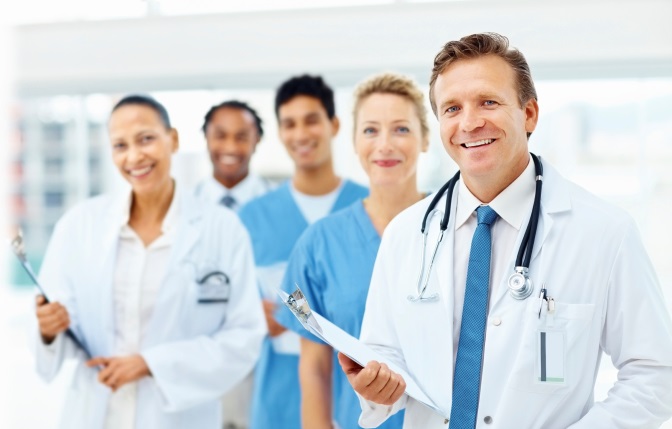 Все граждане, начиная с 21 года, 1 раз в 3 года смогут проходить диспансерное обследование. Таким образом, все, кому в 2013 году исполнилось 21, 24, 27, 30 лет и так далее до 99 лет, получат диагностические исследования и консультации врачей специалистов, в различном объеме в зависимости от возраста и выявленной патологии. Пройти ее сможет любой желающий, включая трудящихся граждан.Диспансеризация – активное динамическое наблюдение за состоянием здоровья населения, включающее комплекс профилактических, диагностических и лечебно-оздоровительных мероприятий.Целью диспансеризации является формирование, сохранение и укрепление здоровья населения.Главная задача диспансерного метода — выявление хронических неинфекционных заболеваний, которые являются основной причиной инвалидности и преждевременной смертности населения Российской Федерации.Медицинские специалисты напоминают!Регулярное прохождение диспансеризации позволит в значительной степени уменьшить вероятность развития наиболее опасных заболеваний, являющихся основной причиной инвалидности и смертности населения нашей страны или выявить их на ранней стадии развития, когда их лечение наиболее эффективно.Телефон для справок: 31-04-30Более подробную информацию вы можете узнать на официальном сайте ГУЗОТ «Центр медицинской профилактики»